Порядок вызова пожарной охраныНомер телефона пожарной охраны 01 с городского телефона, 101 с мобильного      или 112 единый номер вызова экстренных служб.   Необходимо помнить, что правильное и полное сообщение о пожаре позволит спасателям предвидеть возможную обстановку и принять необходимые решения, дающие возможность в кратчайший срок сосредоточить у места пожара соответствующие силы и средства по его ликвидации.Пункт 71 правил противопожарного режима гласит: при обнаружении пожара или признаков горения в здании, помещении (задымление, запах гари, повышение температуры воздуха и др.) необходимо:а) немедленно сообщить об этом по телефону в пожарную охрану (при этом необходимо назвать адрес объекта защиты, место возникновения пожара, а также сообщить свою фамилию);б) принять посильные меры по эвакуации людей и тушению пожара. В дополнение к сведениям об объекте пожара и его адресе необходимо указать место возникновения, внешние признаки пожара, наличие угрозы людям, удобный проезд. Существует правило: вызывающий пожарных должен организовать их встречу и указать кратчайший путь следования на пожар.В дополнение к сведениям об объекте пожара и его адресе необходимо указать место возникновения, внешние признаки пожара, наличие угрозы людям, удобный проезд, а также сообщить свою фамилию.Если пожар возник дома, возможно эвакуироваться придется в темноте и с другими трудностями. Выбираться из горящего помещения будет гораздо проще, если заранее спланировать и продумать свой путь эвакуации:если имеются серьезные трудности с передвижением (инвалидность), желательно, чтобы ваша комната находилась как можно ближе к выходу;в случае необходимости помощи при передвижении около кровати должно быть оповещающее устройство (звонок или телефон). Вот несколько простых вещей, которые необходимо делать каждый вечер, чтобы уберечь себя и свою семью от пожара:отключите все электроприборы, не предназначенные для постоянной работы;выключите все газовые приборы;убедитесь, что вами не оставлены тлеющие сигареты;отключите временные нагреватели;закройте плотно окна и двери.Помните! Ваша безопасность в Ваших руках!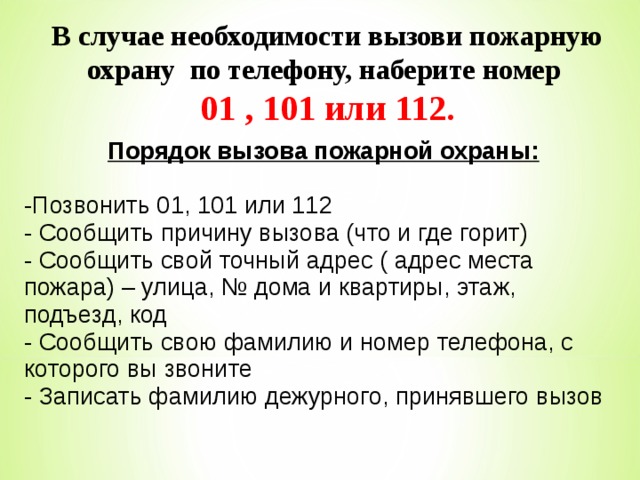 